Rózsahegyi Liptói MúzeumÁllandó kiállítások: geológia, paleontológia, botanika, zoológia, archeológia, feudalizmus és céhek, néprajz, egyházi művészet, Liptó történelme 1948 – 1945 között, A. Hlinka élete és munkássága, papírgyártás, történelem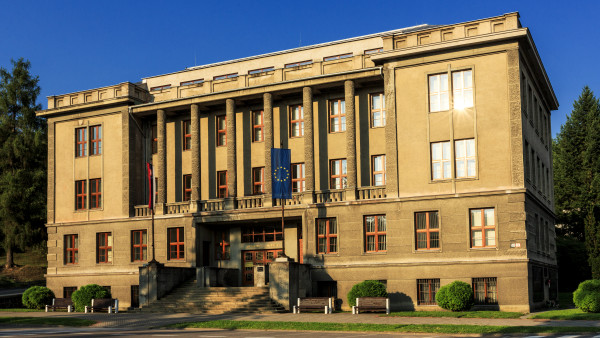 A rózsahegyi Liptói Múzeum részét képezik:Néprajzi Múzeum Liptóújvár (Liptovský Hrádok)  NKP Čierny Orol Liptószentmiklóson (Liptovský Mikuláš)Liptó Falumúzeum Prybilinán Archeológiai Múzeum a természetben NKP Liptószentmária (Liptovská Mara) - Havránok – archeoskanzenMAŠA Liptóújvár - Liptó bányászatának és kohászatának kiállításaParasztház Vlkolínec Bányászház Vyšná Boca Likava vára Mindenszentek római katolikus temploma Nemesludrova (Ludrová) – KúteKapcsolatLiptovské múzeum RužomberokPhDr. Iveta ZuskinováNámestie Š. N. Hýroša 10034 50 RužomberokTel.: +421 (0) 44/432 24 68, +421 (0) 44/430 35 33Email: sekretariat@liptovskemuzeum.skWeb: www.liptovskemuzeum.skForráshttp://slovakia.travel/hu/liptoi-muzeum-rozsahegyLiptói falumúzeum, liptói karácsony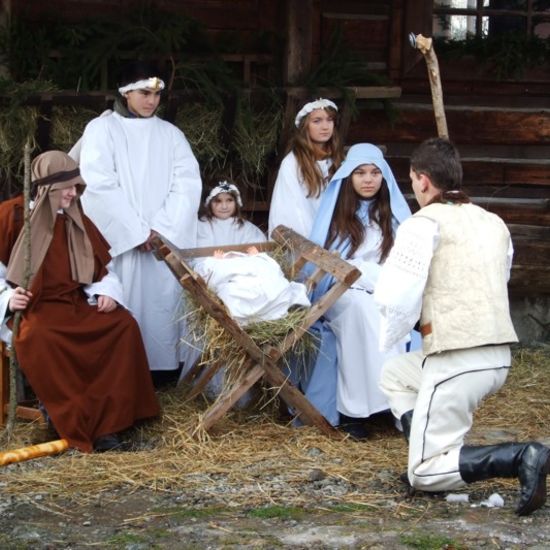 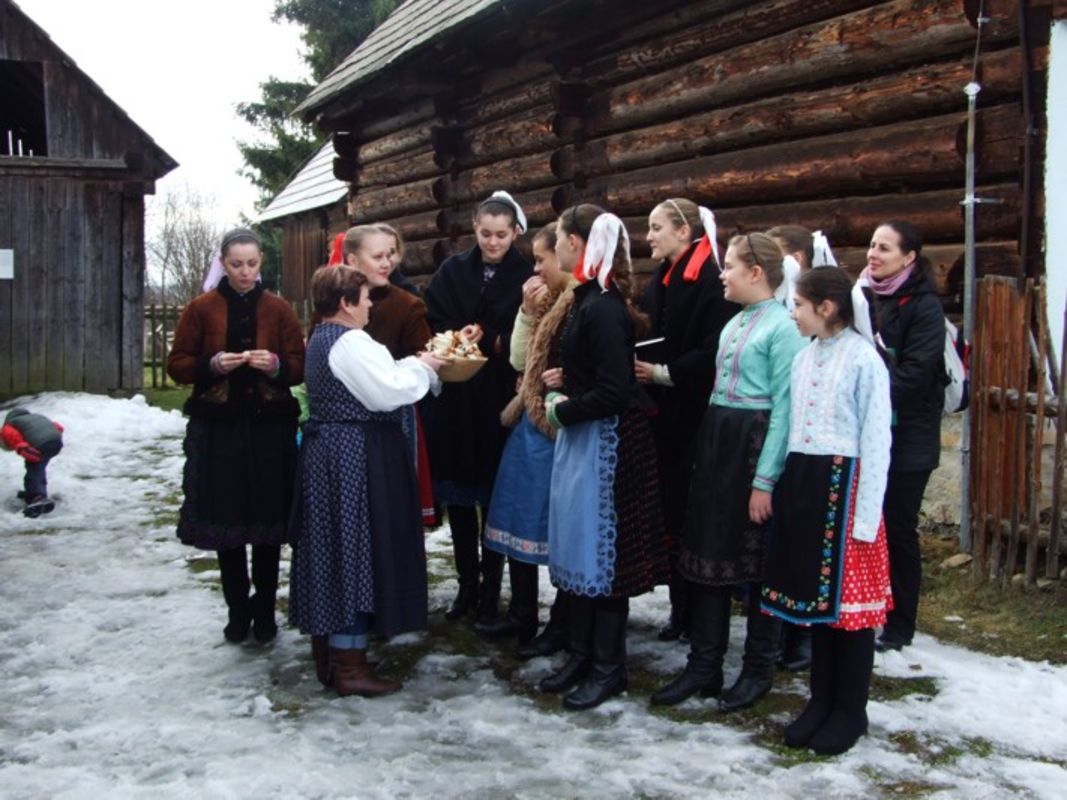 